     РЕШЕНИЕ                                                                    ЧЕЧИМ  26 ноября 2021 года                                                                                                 № 38-2                                                                                                                                                                       с. Усть-КоксаО внесении изменений в Решение Совета депутатовМО "Усть-Коксинский район" от  2 июня 2020г № 25-3«Об утверждении Положения о бюджетном процессев муниципальном образовании "Усть-Коксинский район" Республики АлтайРуководствуясь Бюджетным кодексом Российской Федерации Совет депутатов муниципального образования «Усть-Коксинский район» Республики Алтай,РЕШИЛ:1. В Положение о бюджетном процессе в муниципальном образовании «Усть-Коксинский район» Республики Алтай, утвержденное Решением Совета депутатов МО «Усть-Коксинский район» Республики Алтай от 2 июня 2020г № 25-3 внести следующие изменения:         - абзацы второй и третий статьи 21 признать утратившими силу.2. Настоящее Решение подлежит официальному опубликованию путем его размещения на официальном сайте Муниципального образования «Усть-Коксинский район» Республики Алтай. Информация о размещении на официальном сайте настоящего Решения подлежит опубликованию в газете «Уймонские вести» и вступает в силу с 1 января 2022 года.Глава МО «Усть-Коксинский район» РА              			                     О.В. АкимовРоссийская  ФедерацияРеспублика Алтай  Муниципальное образование«Усть-Коксинский район»Совет депутатовМО «Усть-Коксинский район»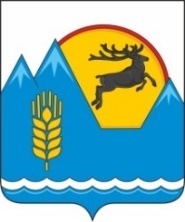 Россия ФедерациязыАлтай РеспубликаМуниципал тÖзÖлмÖ«Коксуу-Оозы аймак»Депутаттарды аймак Соведи